Конспект мастер – класса для детей старшего дошкольного возрастаТема: «Русская народная игрушка - кукла Утешница»Тема: «Русская народная игрушка - кукла Утешница».Народная игрушка в духовно – нравственном воспитании и художественно-творческом развитии детей дошкольного возраста.Цель: Приобщение детей к истокам русской национальной культуры, традициям русского народа, познакомить  с принципом изготовления куклы «Утешница».Программные задачи: -учить делать из ткани русскую народную куклу;-продолжать знакомить с историей русского народа;-развивать мелкую моторику рук; тактильные ощущения;-развивать эстетический вкус;-способствовать формированию коммуникативных отношений;- формировать чувство причастности к истории Родины;-воспитывать усидчивость, аккуратность, трудолюбие.Материал для изготовления куклы: кусочки ткани яркой расцветки 15х15, белая ткань  20 х20 см.,  разноцветные нитки «Ирис», вата, кусочки тесьмы, атласной тонкой ленты ярких расцветок.Демонстрационный материал: кукла «Утешница», сделанная воспитателем.Ход мастер – класса:Вступительная часть.Воспитатель обращает внимание детей на то, что у них в игровом уголке много разных кукол. Затем спрашивает девочек, любят ли они играть в куклы. - Да, девочки всегда любят играть «в куклы». Сейчас они красивые, нарядные, а раньше не было таких кукол. Куклы были совсем другие, их  делали мамы или сами дети своими руками.Дети: А какие куклы были раньше? А как это можно сделать куклу своими руками.Воспитатель: Ну, если вам интересно узнать, тогда подходите поближе и слушайте.Сообщение темы и целей.-Сегодня мы отправимся в путешествие в прошлое, когда не было машин, телевизоров, различных конструкторов и современных кукол. Узнаем, какими куклами играли дети в те времена и сами научимся делать одну из них.Теоретически – демонстрационная часть.Рассказ воспитателя о некоторых народных куклах. Слайдовый показ на интерактивной доске.- Посмотрите  на этих кукол. Какие они красивые. Они сделаны без помощи иголки, из лоскутов ткани. - При изготовлении кукол особенно ценили красные тряпочки, они шли на самые красивые куклы. Красный цвет издавна служил оберегом, символом жизни и красоты.  Каждая кукла имеет своё значение. - С давних времен тряпичная кукла была  любимицей русского народа. 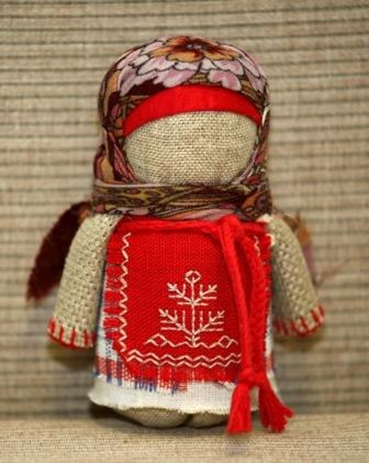 -  Вот кукла Зерновушка. Это кукла – мешочек.  В неё клали зерно. Считалось, что это кукла помогает сохранять урожай. Чаще всего её наполняли гречкой.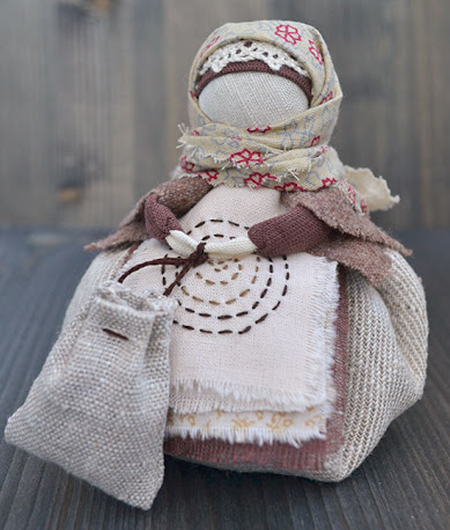 - Это кукла Кубышка. Она приносит в дом богатство. Посмотрите, какая она пышная. 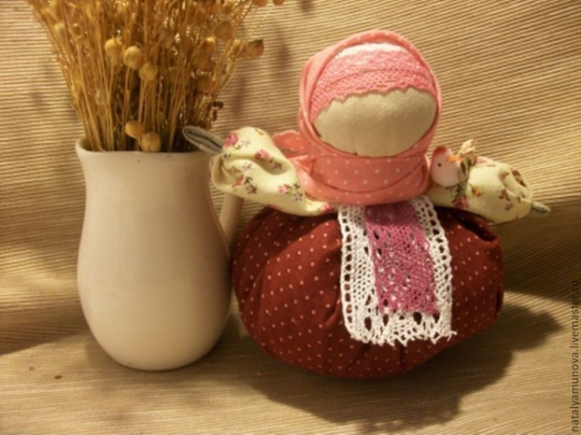 - Это кукла Травница. Это тоже кукла – мешочек. В него клали сушёную лекарственную траву. Ребёнок, играя такой куклой, вдыхал лечебный аромат трав. - 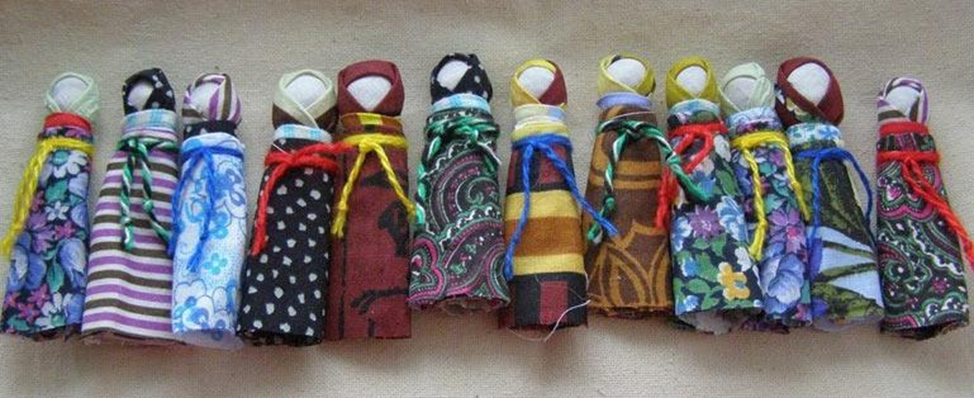 - Это куклы Лихоманки. Посмотрите, какие они красивые и как бросаются в глаза. Их вешали в доме у двери. Когда в дом приходил человек с плохими намерениями, то он, зайдя в дом, и увидев их, забывал о плохих мыслях. 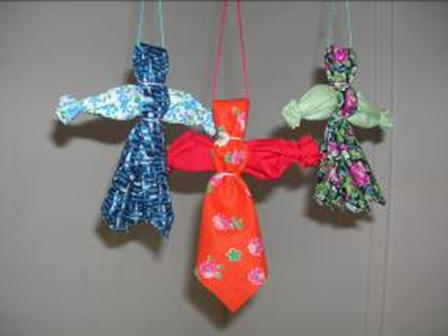 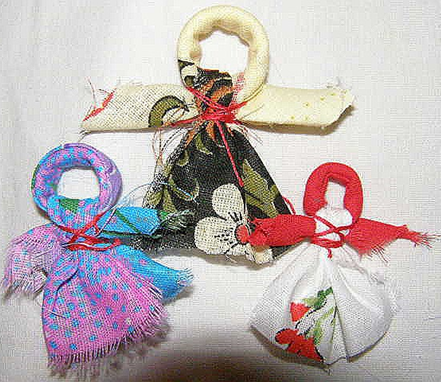 - Куклы  Кувадки.    Их вешали над кроваткой младенца.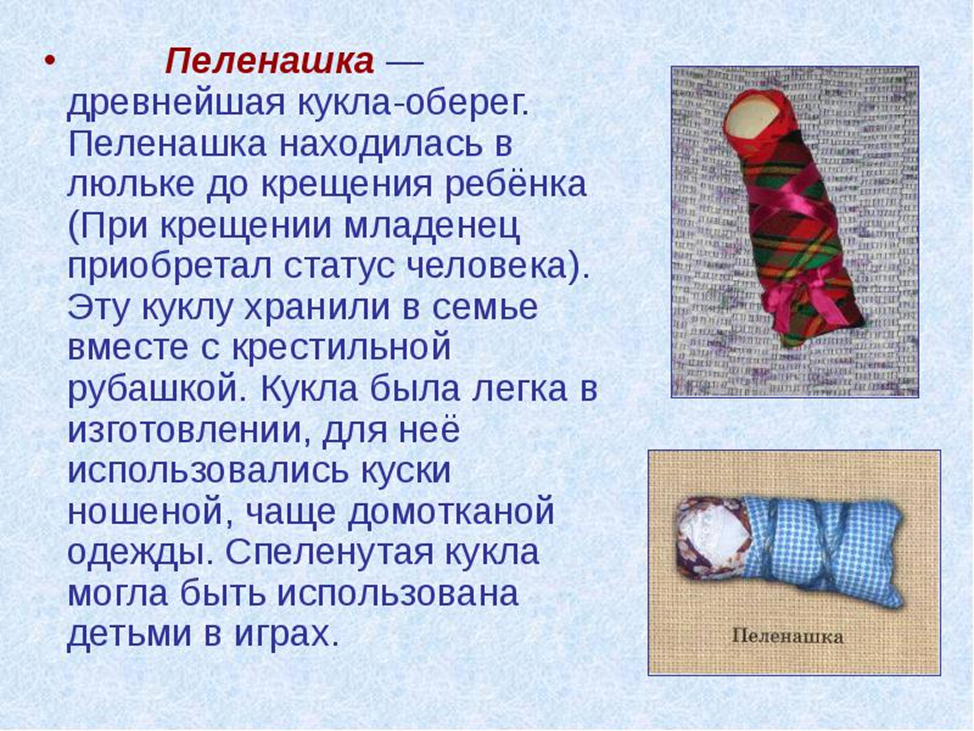 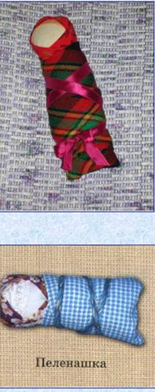 - Пеленашка – кукла – младенец, древнейшая кукла-оберег. Пеленашка находилась в люльке до крещения ребёнка (только при крещении младенец приобретал статус человека). 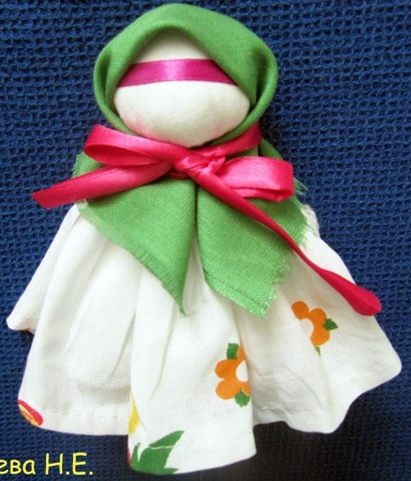 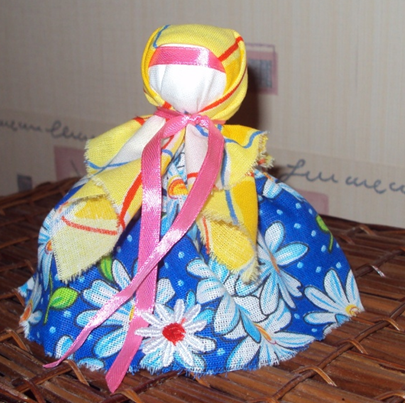 Кукла Утешница. Её клали ребёнку, когда он сильно плакал. Тот успокаивался.- Играя в куклы, ребёнок учился вести домашнее хозяйство, шить, одеваться и многому другому, что пригодится в жизни. Такую куклу мог сделать ребёнок пяти лет.- Вы заметили, что все куклы не имеют лица. То есть, у них нет глаз, носа, рта.  Потому что по старинным поверьям считалось, что "если не нарисуешь лицо, то не вселится нечистая сила и не принесет ни ребенку, ни взрослому человеку вреда".-  Глаза – зеркало души и их необходимо закрывать, чтобы защитить человека от плохих намерений.Динамическая пауза.Дети играют в русскую народную игру «Платок».Пальчиковая гимнастика «Будем кукол мы считать»1, 2, 3, 4, 5 – будем кукол мы считать…Практическая часть.Сейчас мы с вами сделаем куклу Утешницу.Для изготовления куклы нам понадобится ткань белая, ткань декоративная разноцветная, нитки красные, вата, разноцветные яркие атласные ленты.Прежде чем начать мастерить куколку, обращу внимание на несколько особенностей. Во-первых, ткань и нитки должны отрываться руками. Ни в коем случае нельзя допускать, чтобы обереговой куклы касались ножницы, это «порежет» всю положительную энергию. Во-вторых, нитки нужно использовать красного цвета, так как это цвет силы и защиты. И, в-третьих, изготавливая оберег для ребенка, необходимо думать только о хорошем, представлять, как малыш будет улыбаться и радоваться, играя с такой куколкой.Итак, надеюсь, настрой у всех позитивный, поэтому приступим!Технология изготовления куклы:- на ладонь кладём квадрат белой ткани, в середину квадрата помещаем ватный шарик - формуем головку, туго затягиваем и закручиваем ниткой, завязываем 3 узелка, нить обрываем;- берем квадрат разноцветной ткани, кладем перед собой лицевой стороной;                                   - кладем ровно по центру нашу куколку – будем делать сарафанчик;                                                 - накрываем куколку одной стороной ткани, затем другой. Получается, что головка прячется внутри юбочки;                                                                                                                                          - закрепляем юбочку также ниткой, завязываем на три узелка;                                                             - опускаем юбочку;                                                                                                                                     - повязываем на головке «по-деревенски» ленточку (узлами назад);                                                      - накрываем головушку кукле платочком, для этого берем треугольник разноцветной ткани,  подгибаем большую сторону треугольника на 5-7 мм.;  - укладываем куколку головой на серединку платочка, укрываем ее с одной стороны и с другой, завязываем также ниточкой на три узелка;                                                                                            - расправляем кукле юбку, ленты и голову.Кукла готова!9. Рефлексия.- Что нового мы сегодня узнали? - Какую куклу мы делали сегодня?- Вы сегодня хорошо потрудились. Молодцы! 10. Выставка детских работ.